Приложение 1Слайд1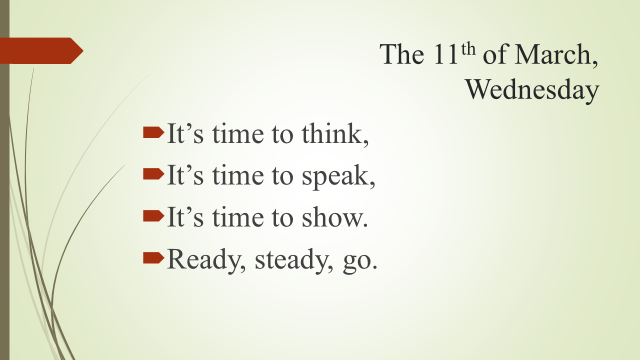 Слайд2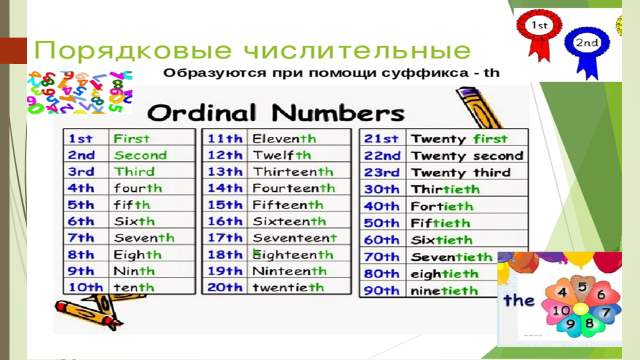 Слайд3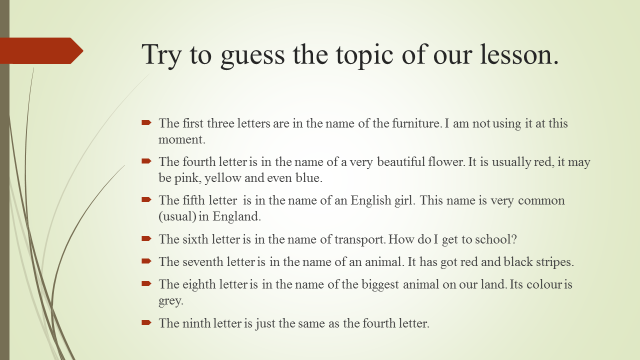 Слайд4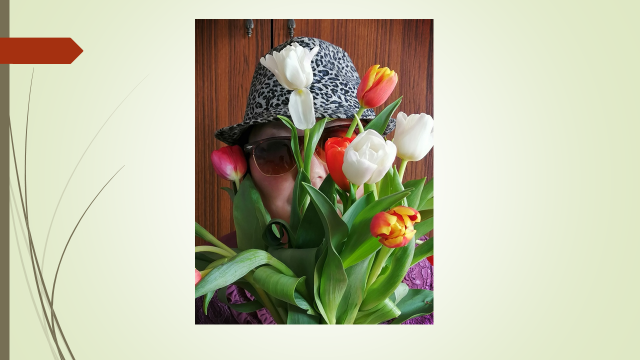 Слайд5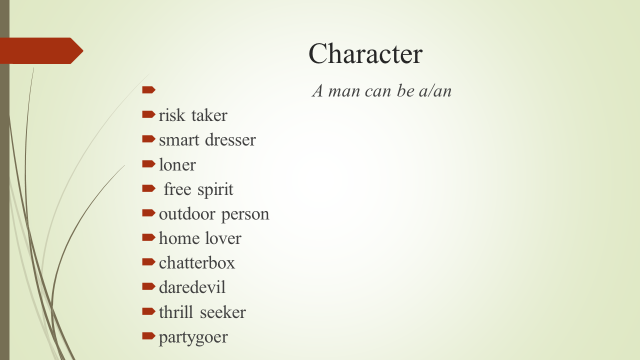 Слайд6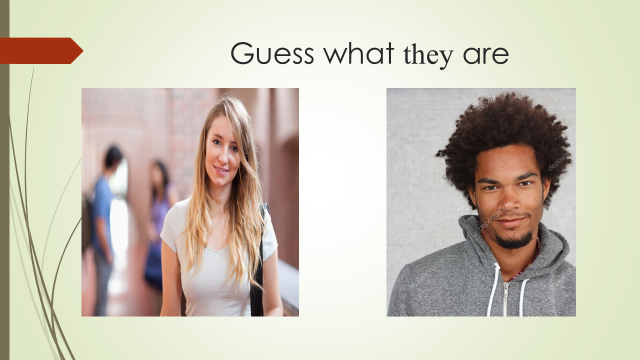 Слайд7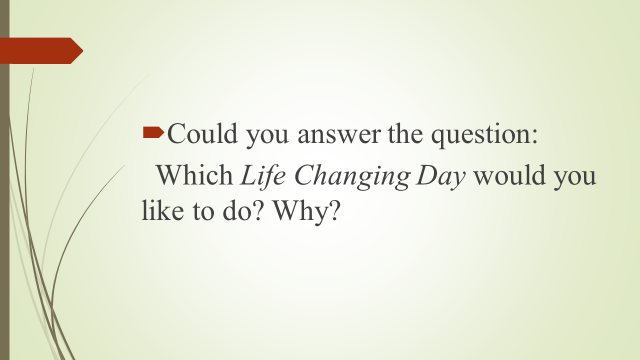 Слайд8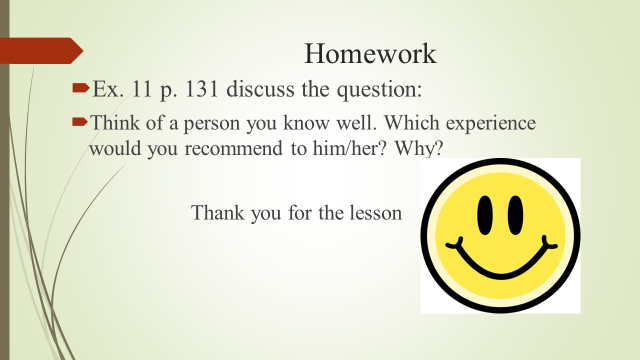 